Publicado en Terrassa el 15/10/2021 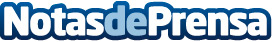 7 disfraces para celebrar Halloween 2021 según Rubie'sHalloween está a la vuelta de la esquina y ya son muchos los que piensan en el disfraz perfecto para la noche más tenebrosa y oscura del año. Este año, las fiestas temáticas, las reuniones con amigos o familia y el tradicional "truco o trato" serán los planes perfectos para encontrar una excusa perfecta para disfrazarse. Por eso, desde Rubie’s traen una selección de los disfraces más buscados para celebrar Halloween 2021. Tomar nota y descubrirlosDatos de contacto:Rubie's Spain663886322Nota de prensa publicada en: https://www.notasdeprensa.es/7-disfraces-para-celebrar-halloween-2021-segun Categorias: Nacional Entretenimiento Consumo Ocio para niños http://www.notasdeprensa.es